SECTION 1: Identification1.1.	Identification1.2.	Recommended use and restrictions on use1.3.	Supplier1.4.	Emergency telephone numberSECTION 2: Hazard(s) identification2.1.	Classification of the substance or mixtureGHS US classificationFull text of H statements : see section 162.2.	GHS Label elements, including precautionary statementsGHS US labeling2.3.	Other hazards which do not result in classificationNo additional information available2.4.	Unknown acute toxicity (GHS US)Not applicableSECTION 3: Composition/Information on ingredients3.1.	SubstancesNot applicable3.2.	MixturesFull text of hazard classes and H-statements : see section 16SECTION 4: First-aid measures4.1.	Description of first aid measures4.2.	Most important symptoms and effects (acute and delayed)4.3.	Immediate medical attention and special treatment, if necessaryNo additional information availableSECTION 5: Fire-fighting measures5.1.	Suitable (and unsuitable) extinguishing media5.2.	Specific hazards arising from the chemical5.3.	Special protective equipment and precautions for fire-fightersSECTION 6: Accidental release measures6.1.	Personal precautions, protective equipment and emergency procedures6.1.1.	For non-emergency personnel6.1.2.	For emergency responders6.2.	Environmental precautionsPrevent entry to sewers and public waters.6.3.	Methods and material for containment and cleaning up6.4.	Reference to other sectionsSee Heading 8. Exposure controls and personal protection.SECTION 7: Handling and storage7.1.	Precautions for safe handling7.2.	Conditions for safe storage, including any incompatibilitiesSECTION 8: Exposure controls/personal protection8.1.	Control parameters8.2.	Appropriate engineering controls8.3.	Individual protection measures/Personal protective equipmentSECTION 9: Physical and chemical properties9.1.	Information on basic physical and chemical properties9.2.	Other informationNo additional information availableSECTION 10: Stability and reactivity10.1.	ReactivityHydraulic setting.10.2.	Chemical stabilityStable under normal conditions of use.10.3.	Possibility of hazardous reactionsNot established.10.4.	Conditions to avoidAvoid dust formation.10.5.	Incompatible materialsStrong acids. Strong bases.10.6.	Hazardous decomposition productsNo additional information availableSECTION 11: Toxicological information11.1.	Information on toxicological effectsSECTION 12: Ecological information12.1.	ToxicityNo additional information available12.2.	Persistence and degradability12.3.	Bioaccumulative potential12.4.	Mobility in soil12.5.	Other adverse effectsSECTION 13: Disposal considerations13.1.	Disposal methodsSECTION 14: Transport informationSECTION 15: Regulatory information15.1. US Federal regulations15.2. International regulationsCANADAEU-RegulationsNo additional information availableNational regulations15.3. US State regulationsSECTION 16: Other informationaccording to Federal Register / Vol. 77, No. 58 / Monday, March 26, 2012 / Rules and RegulationsSDS US (GHS HazCom 2012)This information and recommendations set forth herein are taken from sources believed to be accurate as of the date herein, however, Resco Products, Inc. makes no warranty with respect to the accuracy of the information or the suitability of the recommendations, and assumes no liability to any user thereof.Product form:MixtureProduct name:Unicrete 60 Flowz-COCAS-No.:MixtureProduct code:3298Other means of identification:Alumina-Silicate Cement Bonded CastableUse of the substance/mixture:RefractoryRecommended use:Industrial useResco Products, Inc.
One Robinson Plaza, Suite 300
6600 Steubenville Pike
Pittsburgh, PA 15205 - United States
412-494-4491
SDS@RescoProducts.com - WWW.RescoProducts.comEmergency number:EMERGENCY ONLY (CHEMTREC) USA & Canada 1-800-424-9300                                   Outside USA & Canada +1 703-741-5970Skin corrosion/irritation Category 2H315Causes skin irritationCauses skin irritationCauses skin irritationSerious eye damage/eye irritation Category 2BH320Causes eye irritationCauses eye irritationCauses eye irritationCarcinogenicity Category 1AH350May cause cancer (Inhalation)May cause cancer (Inhalation)May cause cancer (Inhalation)Hazard pictograms (GHS US):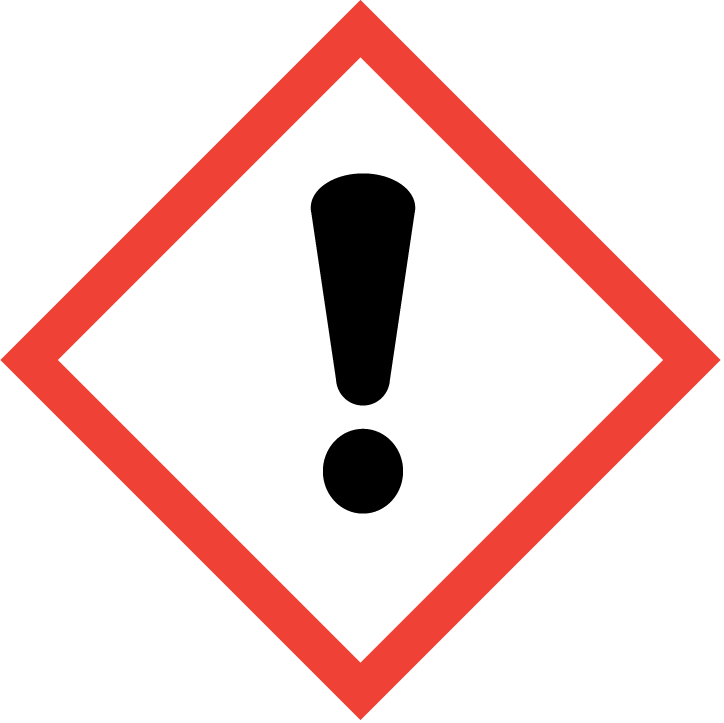 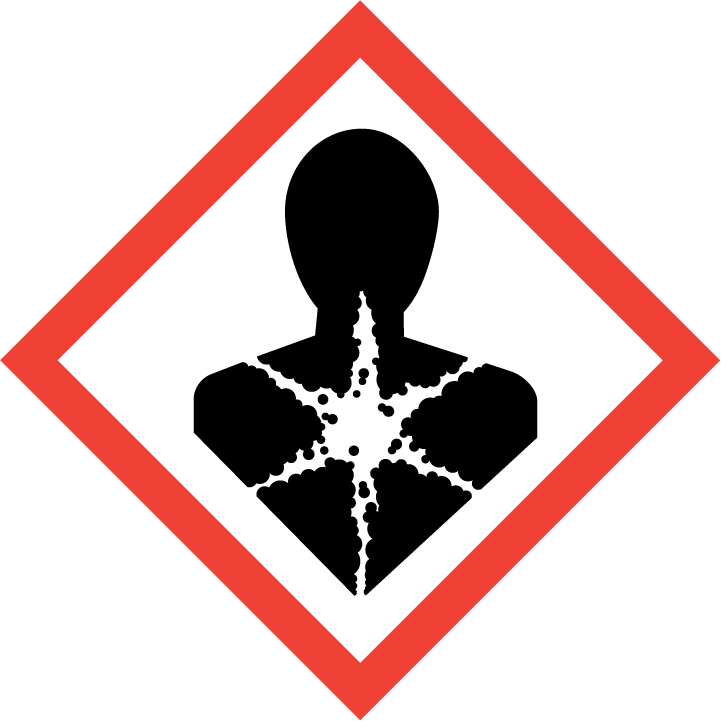 Signal word (GHS US):DangerDangerDangerDangerDangerDangerHazard statements (GHS US):H315 - Causes skin irritation
H320 - Causes eye irritation
H350 - May cause cancer (Inhalation)H315 - Causes skin irritation
H320 - Causes eye irritation
H350 - May cause cancer (Inhalation)H315 - Causes skin irritation
H320 - Causes eye irritation
H350 - May cause cancer (Inhalation)H315 - Causes skin irritation
H320 - Causes eye irritation
H350 - May cause cancer (Inhalation)H315 - Causes skin irritation
H320 - Causes eye irritation
H350 - May cause cancer (Inhalation)H315 - Causes skin irritation
H320 - Causes eye irritation
H350 - May cause cancer (Inhalation)Precautionary statements (GHS US):P280 - Wear eye protection, Dust respirator, protective gloves.
P305+P351+P338 - IF IN EYES: Rinse cautiously with water for several minutes. Remove contact lenses, if present and easy to do. Continue rinsing.
P332+P313 - If skin irritation occurs: Get medical advice/attention.
P337+P313 - If eye irritation persists: Get medical advice/attention.
P260 - Do not breathe dust.P280 - Wear eye protection, Dust respirator, protective gloves.
P305+P351+P338 - IF IN EYES: Rinse cautiously with water for several minutes. Remove contact lenses, if present and easy to do. Continue rinsing.
P332+P313 - If skin irritation occurs: Get medical advice/attention.
P337+P313 - If eye irritation persists: Get medical advice/attention.
P260 - Do not breathe dust.P280 - Wear eye protection, Dust respirator, protective gloves.
P305+P351+P338 - IF IN EYES: Rinse cautiously with water for several minutes. Remove contact lenses, if present and easy to do. Continue rinsing.
P332+P313 - If skin irritation occurs: Get medical advice/attention.
P337+P313 - If eye irritation persists: Get medical advice/attention.
P260 - Do not breathe dust.P280 - Wear eye protection, Dust respirator, protective gloves.
P305+P351+P338 - IF IN EYES: Rinse cautiously with water for several minutes. Remove contact lenses, if present and easy to do. Continue rinsing.
P332+P313 - If skin irritation occurs: Get medical advice/attention.
P337+P313 - If eye irritation persists: Get medical advice/attention.
P260 - Do not breathe dust.P280 - Wear eye protection, Dust respirator, protective gloves.
P305+P351+P338 - IF IN EYES: Rinse cautiously with water for several minutes. Remove contact lenses, if present and easy to do. Continue rinsing.
P332+P313 - If skin irritation occurs: Get medical advice/attention.
P337+P313 - If eye irritation persists: Get medical advice/attention.
P260 - Do not breathe dust.P280 - Wear eye protection, Dust respirator, protective gloves.
P305+P351+P338 - IF IN EYES: Rinse cautiously with water for several minutes. Remove contact lenses, if present and easy to do. Continue rinsing.
P332+P313 - If skin irritation occurs: Get medical advice/attention.
P337+P313 - If eye irritation persists: Get medical advice/attention.
P260 - Do not breathe dust.NameProduct identifier%GHS US classificationaluminium oxide, non-fibrous(CAS-No.) 1344-28-110 – 20Not classifiedCalcium Aluminate Cement(CAS-No.) 65997-16-21 – 5Skin Irrit. 2, H315Eye Irrit. 2B, H320quartz(CAS-No.) 14808-60-71 – 5Carc. 1A, H350cristobalite(CAS-No.) 14464-46-10.1 – 0.5Carc. 1A, H350First-aid measures general:Never give anything by mouth to an unconscious person. If you feel unwell, seek medical advice (show the label where possible).First-aid measures after inhalation:Allow affected person to breathe fresh air. Allow the victim to rest.First-aid measures after skin contact:Wash with plenty of soap and water. Wash contaminated clothing before reuse.First-aid measures after eye contact:IF IN EYES: Rinse cautiously with water for several minutes. Remove contact lenses, if present and easy to do. Continue rinsing.First-aid measures after ingestion:Rinse mouth. Do NOT induce vomiting. Obtain emergency medical attention.Potential Adverse human health effects and symptoms:Based on available data, the classification criteria are not met.Symptoms/effects after inhalation:May cause cancer by inhalation. Danger of serious damage to health by prolonged exposure through inhalation.Symptoms/effects after skin contact:Causes skin irritation.Symptoms/effects after eye contact:Causes eye irritation.Suitable extinguishing media:Use extinguishing media appropriate for surrounding fire.Unsuitable extinguishing media:In case of fire, all extinguishing media allowed.Fire hazard:Not flammable.Firefighting instructions:Exercise caution when fighting any chemical fire. Prevent fire-fighting water from entering environment.Protection during firefighting:Do not enter fire area without proper protective equipment, including respiratory protection.Emergency procedures:Do not breathe dust.Protective equipment:Equip cleanup crew with proper protection.Emergency procedures:Ventilate area.Methods for cleaning up:On land, sweep or shovel into suitable containers. Minimize generation of dust.Precautions for safe handling:Do not handle until all safety precautions have been read and understood. Avoid raising dust. Avoid contact with skin and eyes. Do not breathe dust.Hygiene measures:Wash hands and other exposed areas with mild soap and water before eating, drinking or smoking and when leaving work.Storage conditions:Store this product in a dry location where it can be protected from the elements.Incompatible products:Strong bases. Strong acids.Unicrete 60 Flowz-CO (Mixture)No additional information availableCalcium Aluminate Cement (65997-16-2)No additional information availablecristobalite (14464-46-1)cristobalite (14464-46-1)USA - ACGIH - Occupational Exposure LimitsUSA - ACGIH - Occupational Exposure LimitsACGIH TWA (mg/m³)0.025 mg/m³ respirable dustUSA - OSHA - Occupational Exposure LimitsUSA - OSHA - Occupational Exposure LimitsOSHA PEL (TWA) (mg/m³)0.05 mg/m³ respirable dustaluminium oxide, non-fibrous (1344-28-1)aluminium oxide, non-fibrous (1344-28-1)USA - ACGIH - Occupational Exposure LimitsUSA - ACGIH - Occupational Exposure LimitsACGIH TWA (mg/m³)1 mg/m³ respirable dustquartz (14808-60-7)quartz (14808-60-7)USA - ACGIH - Occupational Exposure LimitsUSA - ACGIH - Occupational Exposure LimitsACGIH TWA (mg/m³)0.025 mg/m³ (Silica-Crystalline Quartz; USA; Time-weighted average exposure limit 8 h; TLV - Adopted Value; Respirable fraction)USA - OSHA - Occupational Exposure LimitsUSA - OSHA - Occupational Exposure LimitsLocal nameSilica, crystalline quartz, respirable dustOSHA PEL (TWA) (mg/m³)0.05 mg/m³ respirable dustRemark (OSHA)(3) See Table Z-3.Appropriate engineering controls:Provide adequate ventilation to minimize dust concentrations.Personal protective equipment:Avoid all unnecessary exposure.Hand protection:Wear protective gloves.Eye protection:Chemical goggles or safety glassesSkin and body protection:Wear suitable protective clothingRespiratory protection:Wear appropriate maskOther information:Do not eat, drink or smoke during use.Physical state:SolidAppearance:Granular mixture.Color:GrayOdor:NoneOdor threshold:Not applicablepH:No data availableMelting point:> 3000 °FFreezing point:Not applicableBoiling point:Not applicableCritical temperature:Not applicableFlash point:Not applicableRelative evaporation rate (butyl acetate=1):Not applicableRelative evaporation rate (ether=1):Not applicableFlammability (solid, gas):Non flammable.Vapor pressure:No data availableVapor pressure at 50 °C:Not ApplicableRelative vapor density at 20 °C:No data availableRelative density:≈ 2.6Solubility:Slightly soluble.Partition coefficient n-octanol/water (Log Pow):No data availableAuto-ignition temperature:Not applicableDecomposition temperature:No data availableViscosity, kinematic:No data availableViscosity, dynamic:No data availableExplosion limits:Not applicableExplosive properties:No data availableOxidizing properties:No data availableAcute toxicity (oral)Acute toxicity (oral)::Not classifiedNot classifiedAcute toxicity (dermal)Acute toxicity (dermal)::Not classifiedNot classifiedAcute toxicity (inhalation)Acute toxicity (inhalation)::Not classifiedNot classifiedaluminium oxide, non-fibrous (1344-28-1)aluminium oxide, non-fibrous (1344-28-1)aluminium oxide, non-fibrous (1344-28-1)aluminium oxide, non-fibrous (1344-28-1)LD50 oral ratLD50 oral rat> 15900 mg/kg body weight (Equivalent or similar to OECD 401, Rat, Male / female, Experimental value, Oral)> 15900 mg/kg body weight (Equivalent or similar to OECD 401, Rat, Male / female, Experimental value, Oral)LC50 Inhalation - RatLC50 Inhalation - Rat7.6 mg/l air (Equivalent or similar to OECD 403, 1 h, Rat, Male, Experimental value, Inhalation (aerosol))7.6 mg/l air (Equivalent or similar to OECD 403, 1 h, Rat, Male, Experimental value, Inhalation (aerosol))Skin corrosion/irritationSkin corrosion/irritation::Causes skin irritation.Causes skin irritation.Serious eye damage/irritationSerious eye damage/irritation::Causes eye irritation.Causes eye irritation.Respiratory or skin sensitizationRespiratory or skin sensitization::Not classifiedNot classifiedGerm cell mutagenicityGerm cell mutagenicity::Not classifiedNot classifiedCarcinogenicityCarcinogenicity::May cause cancer (Inhalation).May cause cancer (Inhalation).quartz (14808-60-7)quartz (14808-60-7)quartz (14808-60-7)quartz (14808-60-7)IARC groupIARC group1 - Carcinogenic to humans1 - Carcinogenic to humansReproductive toxicityReproductive toxicity::Not classifiedNot classifiedSTOT-single exposureSTOT-single exposure::Not classifiedNot classifiedSTOT-repeated exposureSTOT-repeated exposure::Not classifiedNot classifiedAspiration hazardAspiration hazard::Not classifiedNot classifiedViscosity, kinematicViscosity, kinematic::No data availableNo data availablePotential Adverse human health effects and symptomsPotential Adverse human health effects and symptoms::Based on available data, the classification criteria are not met.Based on available data, the classification criteria are not met.Symptoms/effects after inhalationSymptoms/effects after inhalation::May cause cancer by inhalation. Danger of serious damage to health by prolonged exposure through inhalation.May cause cancer by inhalation. Danger of serious damage to health by prolonged exposure through inhalation.Symptoms/effects after skin contactSymptoms/effects after skin contact::Causes skin irritation.Causes skin irritation.Symptoms/effects after eye contactSymptoms/effects after eye contact::Causes eye irritation.Causes eye irritation.Unicrete 60 Flowz-CO (Mixture)Unicrete 60 Flowz-CO (Mixture)Persistence and degradabilityNot established.cristobalite (14464-46-1)cristobalite (14464-46-1)Persistence and degradabilityMineral. Not applicable.Chemical oxygen demand (COD)Not applicableThODNot applicableBOD (% of ThOD)Not applicablealuminium oxide, non-fibrous (1344-28-1)aluminium oxide, non-fibrous (1344-28-1)Persistence and degradabilityNot applicable.Chemical oxygen demand (COD)Not applicableThODNot applicablequartz (14808-60-7)quartz (14808-60-7)Persistence and degradabilityNot applicable.Biochemical oxygen demand (BOD)Not applicableChemical oxygen demand (COD)Not applicableThODNot applicableUnicrete 60 Flowz-CO (Mixture)Unicrete 60 Flowz-CO (Mixture)Bioaccumulative potentialNot established.cristobalite (14464-46-1)cristobalite (14464-46-1)Bioaccumulative potentialNo data available.aluminium oxide, non-fibrous (1344-28-1)aluminium oxide, non-fibrous (1344-28-1)Bioaccumulative potentialNo data available.quartz (14808-60-7)quartz (14808-60-7)Bioaccumulative potentialNo data available.cristobalite (14464-46-1)cristobalite (14464-46-1)Ecology - soilNo data available.aluminium oxide, non-fibrous (1344-28-1)aluminium oxide, non-fibrous (1344-28-1)Ecology - soilNo data available.Effect on the global warmingNone knownProduct/Packaging disposal recommendations:Dispose in a safe manner in accordance with local/national regulations.Ecology - waste materials:Avoid release to the environment.Department of Transportation (DOT)In accordance with DOTNot regulated Transportation of Dangerous GoodsNot regulatedTransport by seaNot regulatedAir transportNot regulatedUnicrete 60 Flowz-CO (Mixture)Unicrete 60 Flowz-CO (Mixture)Unicrete 60 Flowz-CO (Mixture)All components of this product are present and listed as Active on the United States Environmental Protection Agency Toxic Substances Control Act (TSCA) inventoryAll components of this product are present and listed as Active on the United States Environmental Protection Agency Toxic Substances Control Act (TSCA) inventoryaluminium oxide, non-fibrous (1344-28-1)aluminium oxide, non-fibrous (1344-28-1)aluminium oxide, non-fibrous (1344-28-1)Not subject to reporting requirements of the United States SARA Section 313Not subject to reporting requirements of the United States SARA Section 313Not subject to reporting requirements of the United States SARA Section 313NoteNote: The section 313 chemical list contains "CAS # 1344-28-1 Aluminum Oxide (Fibrous forms)"; the Aluminum oxide contained in this product is non-fibrous, and thus is not a section 313 material. Only manufacturing, processing, or otherwise use of aluminum oxide in the fibrous form triggers reporting.Note: The section 313 chemical list contains "CAS # 1344-28-1 Aluminum Oxide (Fibrous forms)"; the Aluminum oxide contained in this product is non-fibrous, and thus is not a section 313 material. Only manufacturing, processing, or otherwise use of aluminum oxide in the fibrous form triggers reporting.Calcium Aluminate Cement (65997-16-2)Listed on the Canadian DSL (Domestic Substances List)cristobalite (14464-46-1)Listed on the Canadian DSL (Domestic Substances List)aluminium oxide, non-fibrous (1344-28-1)Listed on the Canadian DSL (Domestic Substances List)quartz (14808-60-7)Listed on IARC (International Agency for Research on Cancer)Unicrete 60 Flowz-CO (Mixture)Unicrete 60 Flowz-CO (Mixture)U.S. - California - Proposition 65 - Other informationThis product contains crystalline silica, a chemical known to the state of California to cause cancer.  For more information go to WWW.P65Warnings.ca.govcristobalite (14464-46-1)cristobalite (14464-46-1)cristobalite (14464-46-1)cristobalite (14464-46-1)cristobalite (14464-46-1)U.S. - California - Proposition 65 - Carcinogens ListU.S. - California - Proposition 65 - Developmental ToxicityU.S. - California - Proposition 65 - Reproductive Toxicity - FemaleU.S. - California - Proposition 65 - Reproductive Toxicity - MaleNo significant risk level (NSRL)Maximum allowable dose level (MADL)YesNoNoNoquartz (14808-60-7)quartz (14808-60-7)quartz (14808-60-7)quartz (14808-60-7)quartz (14808-60-7)U.S. - California - Proposition 65 - Carcinogens ListU.S. - California - Proposition 65 - Developmental ToxicityU.S. - California - Proposition 65 - Reproductive Toxicity - FemaleU.S. - California - Proposition 65 - Reproductive Toxicity - MaleNo significant risk level (NSRL)Maximum allowable dose level (MADL)YesNoNoNoComponentState or local regulationsCristobalite (14464-46-1)U.S. - Massachusetts - Right To Know List; U.S. - New Jersey - Right to Know Hazardous Substance List; U.S. - Pennsylvania - RTK (Right to Know) Listaluminium oxide, non-fibrous (1344-28-1)U.S. - Massachusetts - Right To Know List; U.S. - New Jersey - Right to Know Hazardous Substance List; U.S. - Pennsylvania - RTK (Right to Know) ListQuartz (14808-60-7)U.S. - New Jersey - Right to Know Hazardous Substance ListRevision dateRevision dateRevision date:12/06/202112/06/2021Other informationOther informationOther information:Report language name. English. In the event of any conflict between English and other language versions, the English version shall prevail.Report language name. English. In the event of any conflict between English and other language versions, the English version shall prevail.Full text of H-phrases:Full text of H-phrases:Full text of H-phrases:Full text of H-phrases:Full text of H-phrases:Full text of H-phrases:H315Causes skin irritationCauses skin irritationCauses skin irritationH320Causes eye irritationCauses eye irritationCauses eye irritationH350May cause cancerMay cause cancerMay cause cancer